Пресс-релизПриём ведёт «Открытая Республика»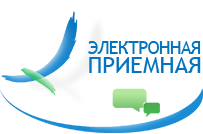 В Республике Башкортостан уже более трех лет функционирует система «Открытая Республика», которая призвана обеспечить новые формы открытого диалога власти и граждан, выстроить долгосрочную стратегию развития «открытого» региона, объединить в себе ранее начатые проекты по раскрытию информации и взаимодействия с населением.«Открытая Республика» состоит из множества электронных ресурсов: «Централизованный портал органов власти Республики Башкортостан», «Благотворительность», «Голос РБ», «Домоуправление», «Культурные коды нашего города», «Депутаты», «Законопроекты», «Электронная приемная», «Кадры республики», «Башкирия без дураков». Часть жителей Республики Башкортостан уже оценила все преимущества пользования ими. Любой гражданин может ознакомиться с каждым из вышеупомянутых электронных ресурсов самостоятельно – навигация на сайте https://www.openrepublic.ru/ понятна и удобна для пользования.Постепенно растёт число уникальных пользователей системы, с 250 тыс. жителей в 2013 году до 750 тыс. жителей в 2015. За 6 месяцев 2016 года уже зарегистрировалось около 400 тысяч.Одним из наиболее популярных и востребованных гражданами является проект "Электронная приемная органов власти Республики Башкортостан" – уникальный ресурс, являющийся единой точкой входа для официальных обращений граждан к государству.  За 2014 год поступило 18 520 обращений, за 2015 год поступило 23 842 обращений, за прошедшие месяцы 2016 года – 13 769 обращений.Портал «Электронная приёмная» делает общение с органами власти Республики Башкортостан доступным, удобным и быстрым. Вам больше не понадобится стоять в общественных приемных и часами ждать своей очереди для того, чтобы передать свое обращение руководству Республики. Несколько кликов – и Ваше предложение уже отправлено на рассмотрение – в любое удобное время, из любой географической точки.Главным преимуществом «Электронной приёмной» является то, что, выходя на сайт, Вы моментально получаете доступ ко всем министерствам и ведомствам Башкортостана и можете обратиться к ним напрямую.Всё, что требуется от заявителя – правильно заполнить ячейки, прикрепить нужные файлы и нажать кнопку «Отправить». Обращение будет принято в систему электронного документооборота органов власти и рассмотрено в кратчайшие сроки. Кроме того, рассказывая о той или иной проблеме, пытаясь решить какой-либо вопрос, Вы можете «привязать» его к конкретной точке на карте Республики – это очень удобно.По желанию заявителя его обращение становится общедоступным. На сайте имеется возможность обсуждения опубликованных обращений и ответов на них.Эффективность деятельности данного портала уже долгое время позволяет жителям Башкирии получать ответы на интересующие вопросы. Открой свою Республику! Пресс-служба Госкомитета РБ по информатизации